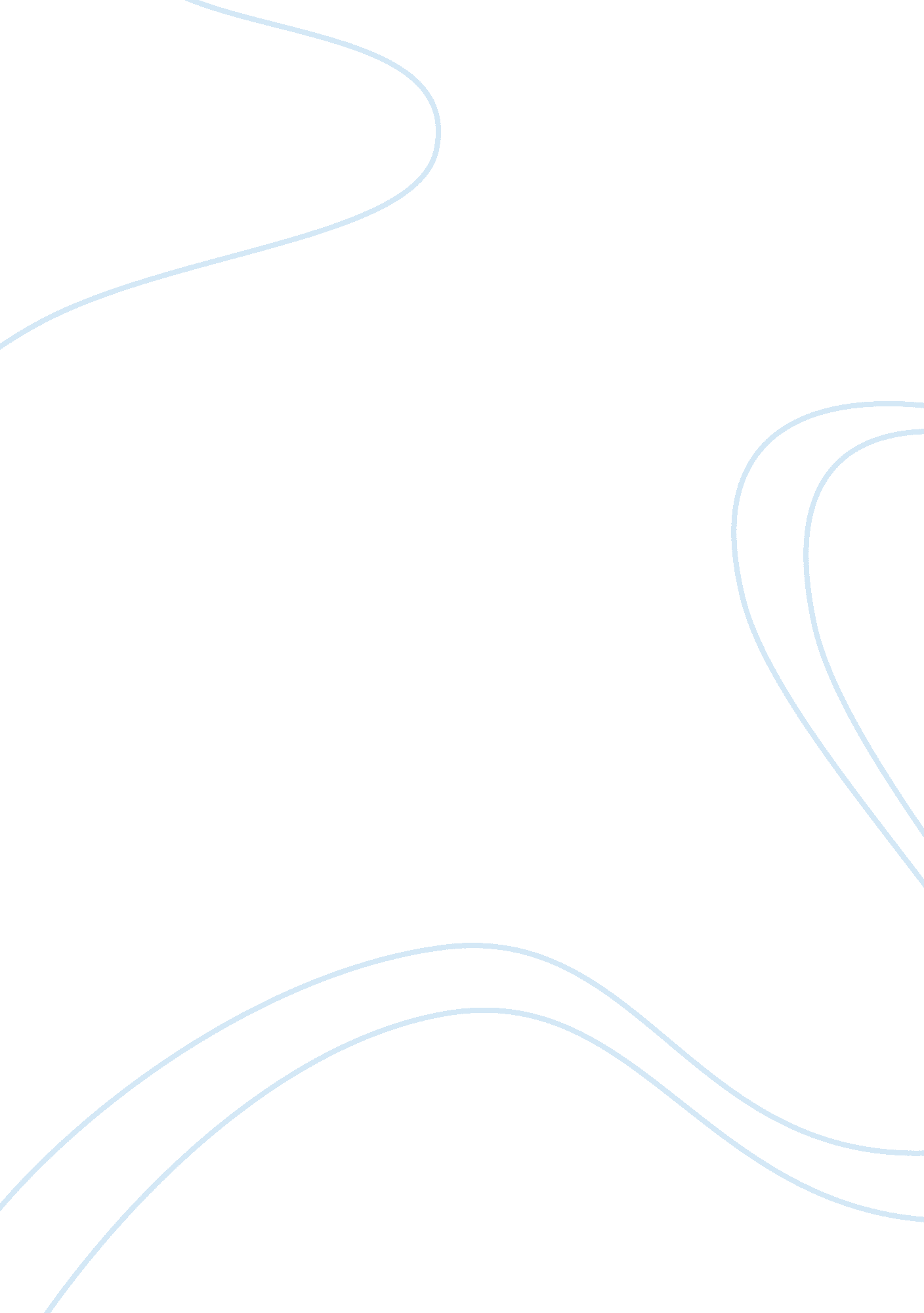 The acme fireworks company essay sample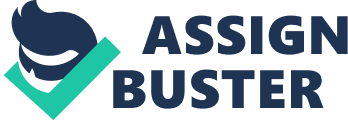 The Acme Fireworks Company is entered in several contracts with different company to fabricate pyrotechnics. Because the monetary value per unit was agreed upon the contracts are created. The proprietor is sing altering the company from a exclusive owner to something else. He besides needs to understand his liability for amendss or hurt due to the pyrotechnics. He besides would wish to cognize his options for hire aid to carry through the orders. The potency for personal liability for hurts to consumers by the pyrotechnics that is manufactured at Acme Fireworks could be considered a existent menace to the company. Hiring more employees is necessary. therefore there is a opportunity that the company is taking that the quality of the merchandise may be reduced. If a consumer is injured by a merchandise that is manufactured by Acme Fireworks the company will be apt. It states in the article Product liability and Tort Reform that “ courts have begun to set up new evidences for conveying cases. Where before a complainant had to demo physical hurt. now tribunals will acknowledge amendss for “ fear of injury” originating from past exposure to harm. ” ( Wallace. 1988 ) ( para 24 )If a consumer is injured all that they need is to demo is that they were injured because the merchandise was faulty. Not because they mishandled the merchandise. It states in the article that “ the maker is apt if the complainant merely merely shows a licking in the merchandise caused the injury” ( Wallace. 1988 ) ( para 12 ) It is described as the theory of Strict Liability. If the complainant is botching the merchandises and is injured because of their ain carelessness that tribunal will still govern in favour of the complainant and do the maker responsible and happen in for the complainant. It states in the article by that “ courts have in many instances created definitions for the word “ defective” that warrant the manufacturer’s liability. ” ( Wallace. 1988 ) ( para 15 )Punitive amendss is another hazard that the company takes. Sometimes the tribunals will award high dollar sums for punitory amendss besides pain and enduring. It states in the article that “ this system may allow one individual a batch of money and a different individual with the same injuries a batch less money. it is like playing the lottery. ” ( Wallace. 1988 ) ( para 32 )There are stairss that a company can take to assist cut down the hazard of jurisprudence suits. This is the Legal Defense Initiative ( LDI ) . The article states that “ LDI has three stairss the Teach companies how to cut down their hazard for merchandise liability jurisprudence suits. ” ( Wallace. 1988 ) ( para 36 )The proprietor of Acme Fireworks Company did enter into contracts with the retail merchant. First the companies made an offer to order big measures of pyrotechnics from Acme Fireworks. It states in our text Essentials of Business Law that foremost an “ Offer: An invitation for another to come in into a contract. ” ( Unit 11. parity 7 )Second Acme Fireworks accepted by giving the purchase monetary value for the pyrotechnics. It states in our text that “ Acceptance: Acquiescence to come in into a contract under the footings of the offer. ” ( Unit 11. parity 7 )Third the proprietor told the retail merchants that the company could make full such orders. and a monetary value per unit was agreed upon. It states in our text that “ Consideration: Anything of legal value that is asked for and received as the monetary value are particular regulations for people who are under legal age. ” ( Unit 11. parity 7 )Fourth the proprietor did admit the offer and it was legal. It states in our text that “ Legality: The extent to the contract is legal and non against public policy. ” ( Unit 11. parity 7 )Fifth the proprietor the proprietor is of legal age to come in into a contract and is of sound head at the clip he enter into the contracts. It states in our text that “ Capacity: The mental competence to come in into a contract. Additionally there are particular regulation for people who are under legal age” ( Unit 11. parity 7 )Because of the sum of contracts and the measures that are needed to carry through these contracts the proprietor of Acme Fireworks will necessitate to engage more employees. The inquiry of what sort of employees should he engage would be should he engage impermanent employees or lasting employees. Impermanent employees would be a better pick. It states in the article The Impacts of Job Characteristics on Employee Satisfaction: A Comparison between lasting and impermanent employees that “ Temporary employees ( TEs ) are procured to make full a contingent demand and to work for a specified. but limited. sum of clip. ( Bresnahan. 1998 ) . ” ( Galup. S. D. . Klein. G. . & A ; Jiang. J. J. ( 2008 )If the contracts continued Acme Fireworks could engage the impermanent employees for good. It states in the article that “ There is more demand for mechanization. and companies expect temps to be instantly adept and able to execute the work. They don’t want to pass clip developing person. ” ( Marson. C. ( 1989 ) ) If Acme Fireworks could engage experient impermanent employees that would salvage them the cost of developing a new individual. Besides. for the impermanent employee if they are non experienced the occupation would give them experience and that may assist them to happen lasting employment. It province in the article that “ Temporary employees have alone work accomplishments and possibly able to manage peak work loads. ( Marson. C. ( 1989 ) )One ground that the engaging the impermanent employees would be to assist maintain the lasting employees content. It states in the article that “ Follow up interviews revealed satisfaction of the lasting employees negatively impacted by sensed work burden instabilities. ” ( Marson. C. ( 1989 ) ) ( Para 1 ) Another ground that the Acme Fireworks Company should take to engage impermanent employees is because. if the contracts fall through the company can stop the assignment of the impermanent employees and still be able to go on to bring forth the merchandises that they did before the new contracts happened. An LLC partnership would be a good construction alteration for this company. The proprietor of Acme Fireworks would be able to happen investors to assist cover the cost of the operating expense needed to make full bigger contracts as they arise without losing and control. The operating expense cost could include the cost of stuffs needed to bring forth more supplies of the merchandises. The cost of engaging more employees whether they are impermanent or lasting employees. The increased cost of insurance whether it is for the employees or for the fabrication insurance. such as. disablement or wellness insurance. There is besides the cost of necessitating a bigger edifice to manage the larger measures for employees and stuffs needed to make full the larger orders. The cost of larger public-service corporation measures. such as. electric and H2O is something that should be considered when taking on bigger contracts. Another benefit of reforming the company to an LLC would be that the proprietor of Acme Fireworks would non lose control of the company he would still be in charge and merely portion the net incomes and losingss with the investors. The proprietor of Acme Fireworks would be the general spouse and would retain limitless liability of the company. For illustration. if Acme Fireworks were sued merely the proprietor as the industry would be sued non the investors. It states in our text that the regulations for and LLC partnership are as written. First “ The partnership must incorporate at least one general spouse with limitless liability. ” ( Chap 13. 1. para 38 ) Second “ The partnership must be entered into pursuant to a written understanding as specified by legislative act. ” ( Chap 13. 1. para 38 ) Third “ The limited partnership understanding must be filed with the appropriate province bureau ( normally the secretary of province ) . ” ( Chap 13. 1. para 38 ) Fourth “ Limited spouses can non be involved in the running of the concern. but must simply be investors who portion in its net incomes and losingss to the extent of their investing. ” ( Chap 13. 1. para 38 )The proprietor could utilize the aid of investors and still hold all the say in the running of the company. In decision Acme Fireworks Company could profit from altering the company to include LLC alternatively of a exclusive owner. It would besides profit Acme Fireworks by utilizing impermanent employees to make full these contracts. They would besides hold the flexibleness to maintain the impermanent employees if the contracts continued. MentionsLiuzzo. Anthony. ( 2013 ) . Necessities of Business Law. New York: NY. McGraw Hill. Wallace. W. H. ( 1988 ) . Product liability and civil wrong reform. Automation. 35 ( 5 ) . 21. Retrieved from hypertext transfer protocol: //search. proquest. com/docview/217477383? accountid= 32521 Galup. S. D. . Klein. G. . & A ; Jiang. J. J. ( 2008 ) . THE IMPACTS OF JOB CHARACTERISTICS ON IS EMPLOYEE SATISFACTION: A COMPARISON BETWEEN PERMANENT AND TEMPORARY EMPLOYEES. The Journal of Computer Information Systems. 48 ( 4 ) . 58-68. Retrieved from hypertext transfer protocol: //search. proquest. com/docview/232574603? accountid= 32521 Marson. C. ( 1989 ) . High-tech concerns: Training plans at impermanent bureaus fill spreads in employee accomplishments. Indianapolis Business Journal. 10 ( 18 ) . 6. Retrieved from hypertext transfer protocol: //search. proquest. com/docview/220604617? accountid= 32521 